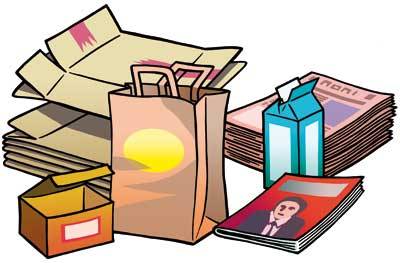 REGOLE BASE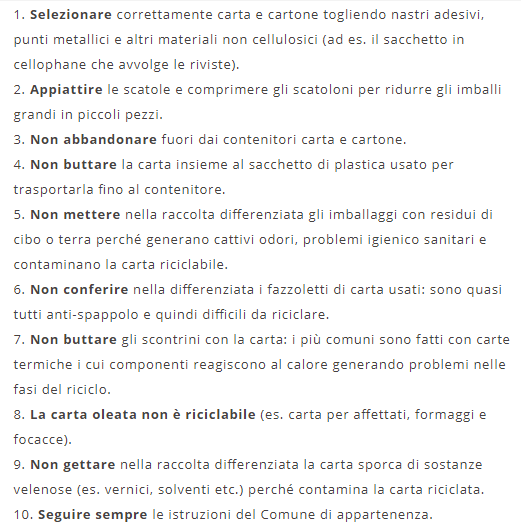 COME DIFFERENZIARE AL MEGLIO: cosa metto nel contenitore GIALLO?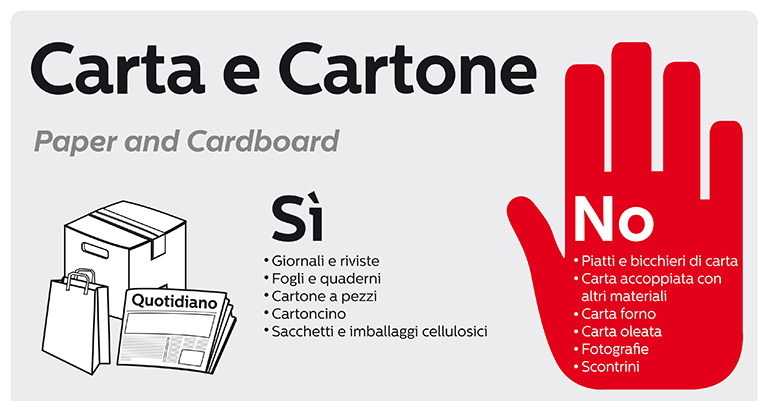 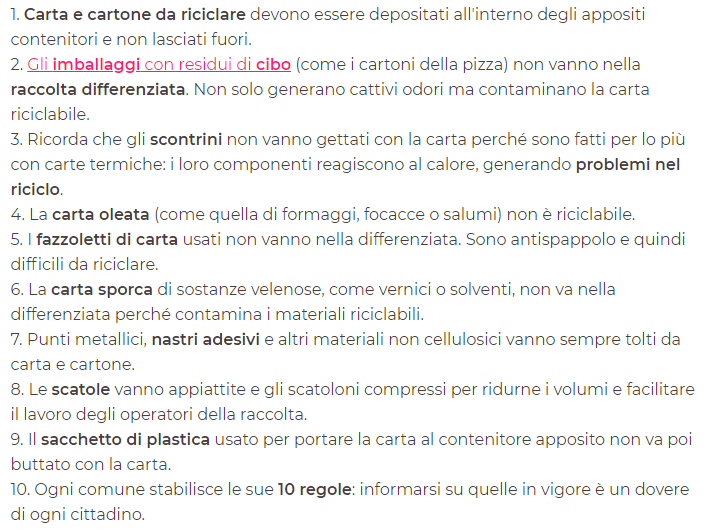 PERCHÉ DIFFERENZIARE?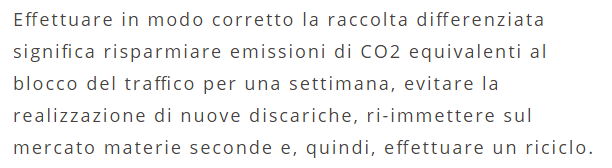 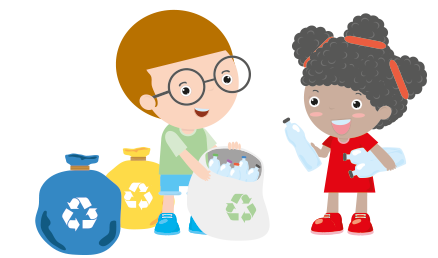 E se abbiamo ancora dei dubbi dobbiamo prendere in considerazione i riferimenti e le norme dettate dal nostro Comune. Online è presente l’ECOBOLARIO del Comune di Cagliari! Tutte le informazioni alla pagina http://cagliariportaaporta.it/E ora mi faccio una domanda… COME VIENE TRASFORMATA LA CARTA?Differenziamo bene la plastica!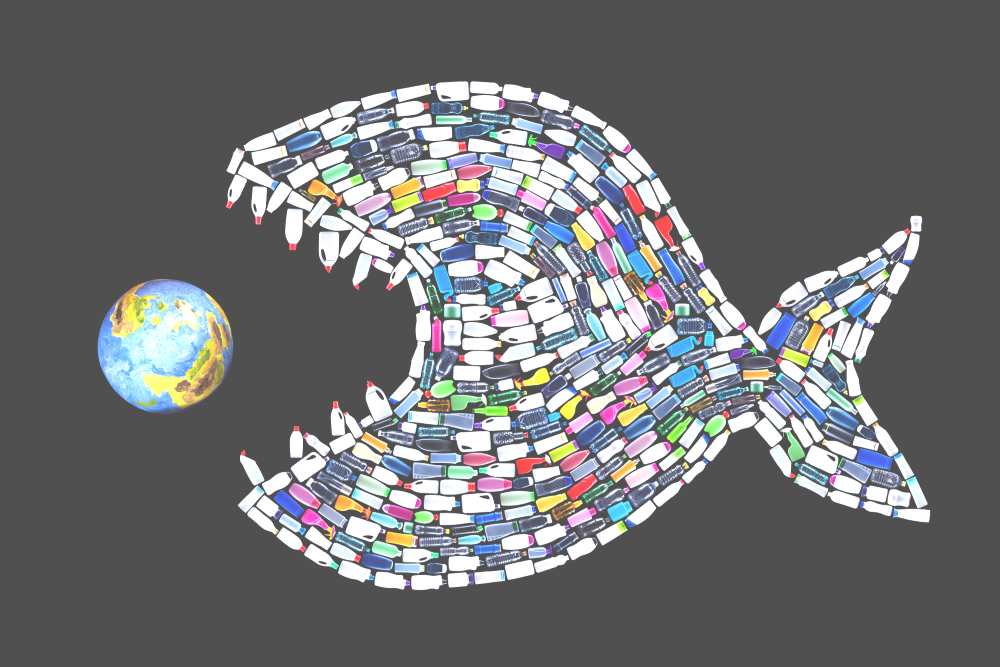 REGOLE BASE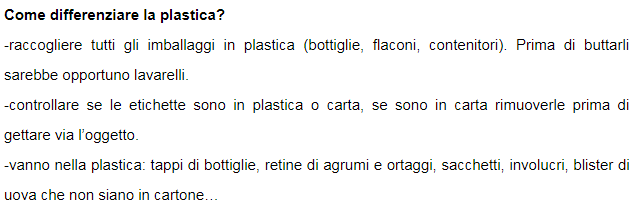 COME DIFFERENZIARE AL MEGLIO: cosa metto nel contenitore BLU?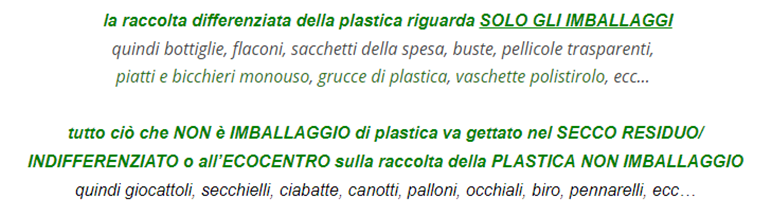 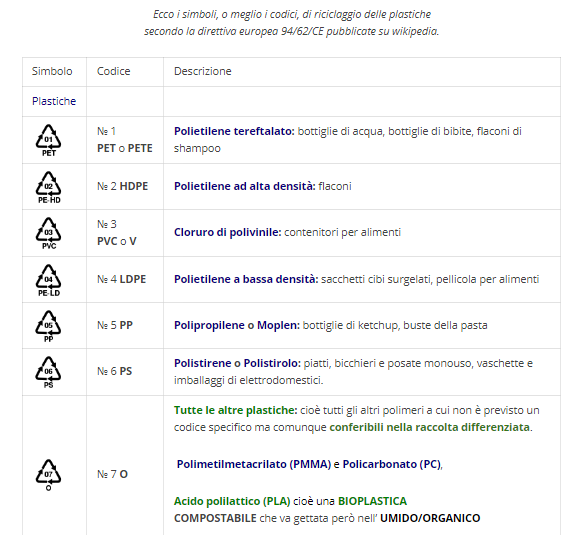 PERCHÉ È MOLTO IMPORTANTE DIFFERENZIARE SOPRATTUTTO LA PLASTICA?Guarda qui!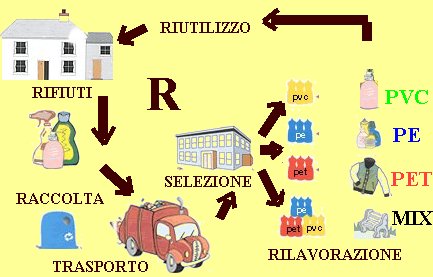 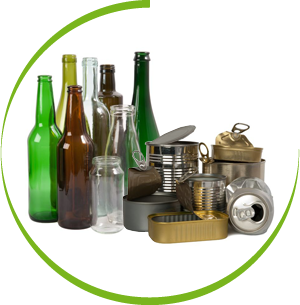 COME DIFFERENZIARE AL MEGLIO: cosa metto nel contenitore VERDE?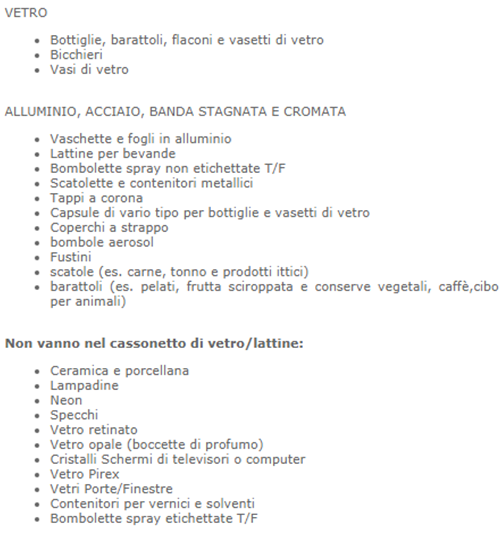 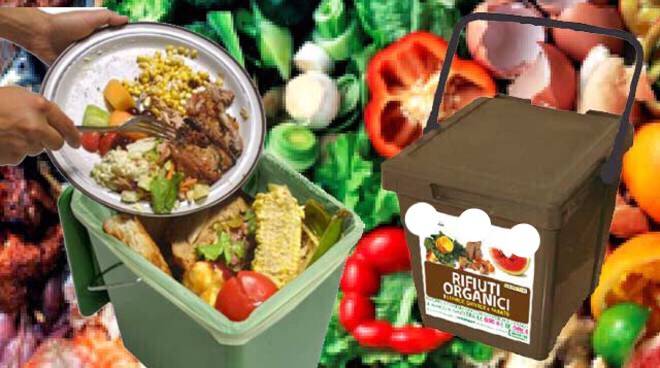 COME DIFFERENZIARE AL MEGLIO: cosa metto nel contenitore MARRONE?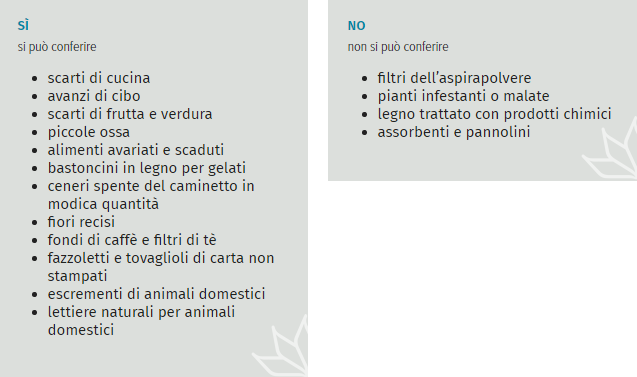 … e anche i trucioli della matita!PERCHÉ DIFFERENZIARE L’UMIDO?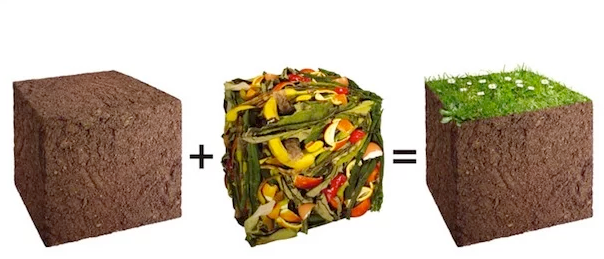 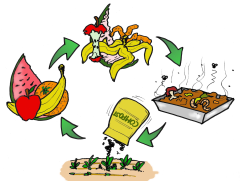 E ora prova a sperimentare…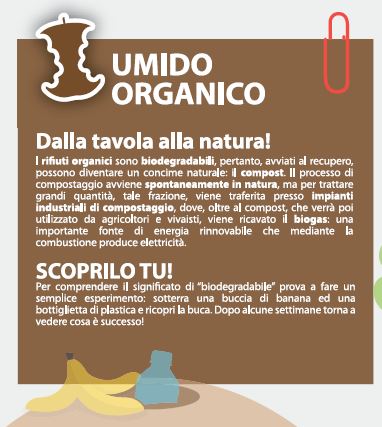 Abbiamo imparato a differenziare i rifiuti organici e quelli inorganici…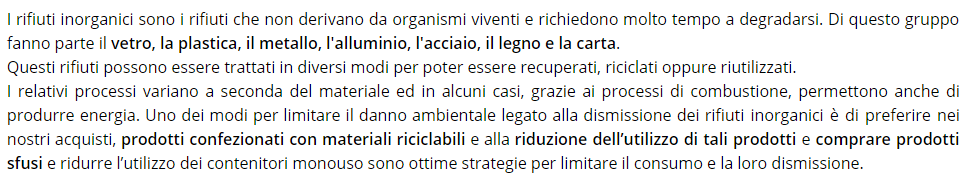 Tutto ciò che non può essere differenziato deve essere raccolto nel contenitore dell’indifferenziata.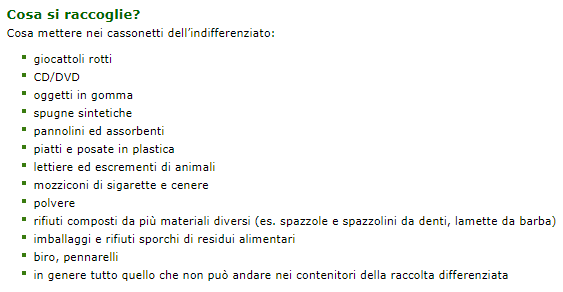 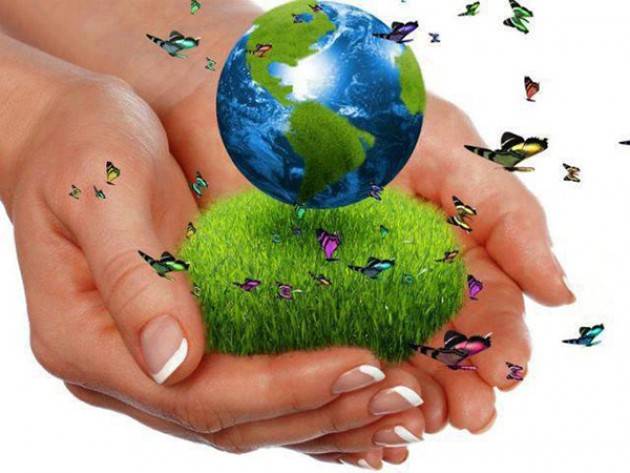 E ORA METTITI ALL’OPERA: pensa uno slogan per sensibilizzare alla raccolta differenziata! 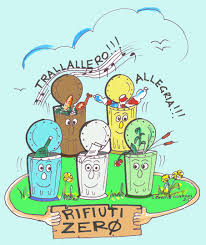 